Письмо №205 от 05.03 2020 г.О «Всероссийской добровольной акции «Безопасность детей на дорогах»                                                                           Руководителям ООМКУ «Управление образования» направляет письмо  Обрнауки. РФ о проведении  Всероссийской добровольной акции «Безопасность детей на дорогах».   Просим Вас довести данную информацию до заинтересованных лиц и принять участие в акции.   Приложение: письмо Обрнауки.Начальник УО                                                                    Х. Исаева.Исполнитель:Х. Алишейхов.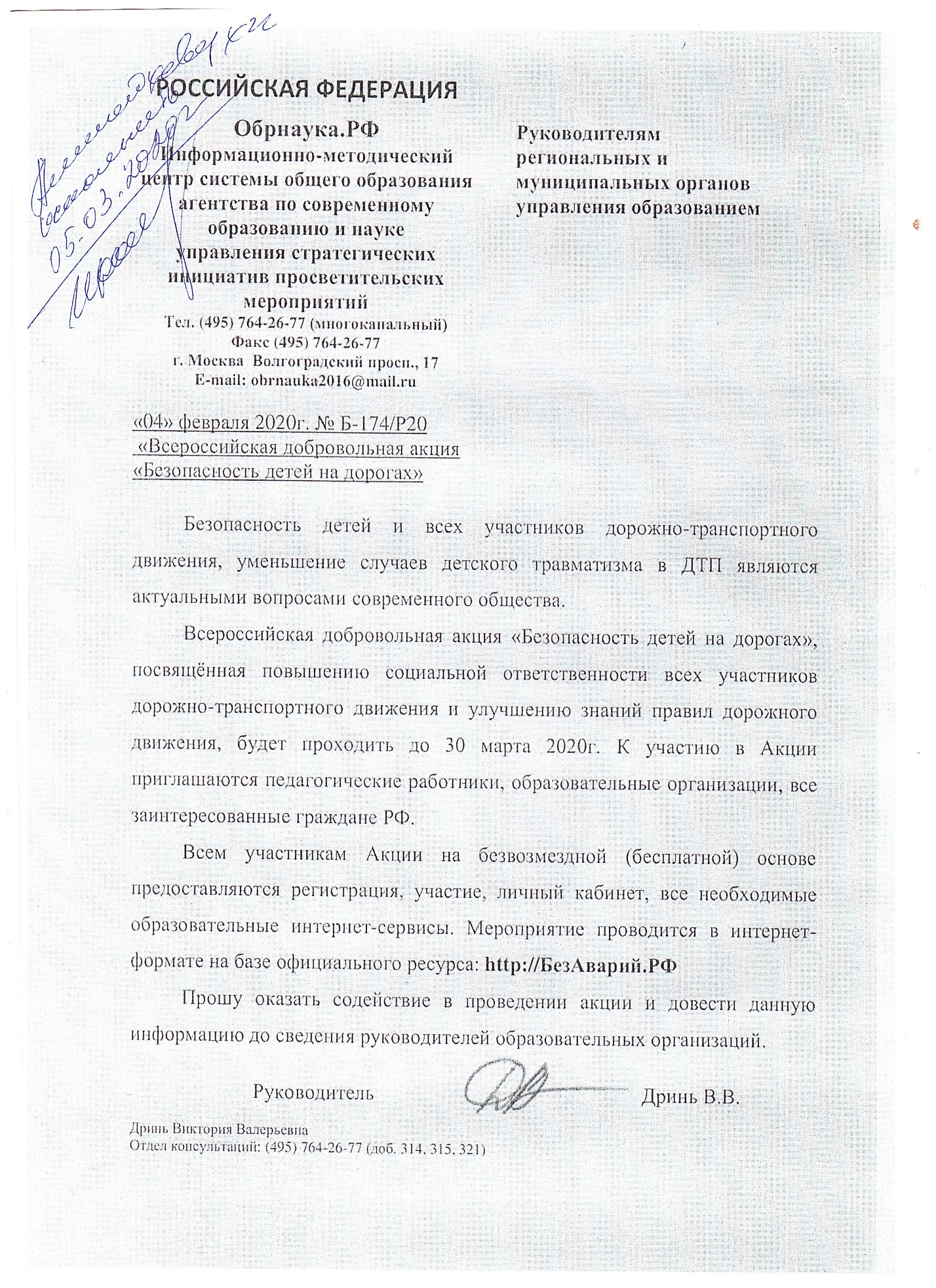 